What to Bring – Label everything with your family name – Check the weather to be prepared! 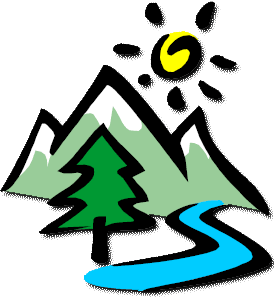 
Show your theme spirit throughout the weekend – (optional) 
Sleeping Bag / Bedding for twin bed and a sheet to cover the mattress.Pillows Boots, Tennis ShoesBath Towel and ToiletriesFlashlight and BatteriesRain Jacket, Jacket for eveningHat, Sunscreen, Bug RepellentWater Bottles and SnacksCamera, charger/batteries Baseball Mitts, Balls, etc.  Cochlear Implant Charger, Extra Hearing Aid Batteries, etc. (if applicable)All-Weather Clothes (warm & cold weather clothing as weather conditions are unpredictable)Swim Suit (there is a possibility the pool will be ready and warm enough to swim in)Special instructions will be emailed related to the theme of camp. YMCA RulesIn order to ensure both a fun a safe time at Family Camp, the YMCA has asked us to observe the following rules:All YMCA activities areas are off-limits unless supervised by trained YMCA Camping Services staff member. These activities include but are not limited to Archery, Boating, the Climbing Tower, Riflery, and the Pool.Pets are not allowed at camp (with the exception of service dogs).No swimming in Lake Jessop.Alcohol is not permitted on camp property.Please refrain from parking or unloading on any roads because they are designated fire roads. The speed limit in camp is 10 m.p.h. Smoking is only permitted on paved areas (camp roads and parking area). Due to the threat of fire danger, smoking is not permitted in any buildings or in the forest. 